Person Specification Date:    May 2022Job Title:		Safety Performance and Reporting Analyst Purpose:	Responsible for overseeing company safety performance, coordinating corporate and statutory safety reporting and undertaking analysis across Nexus in support of the company’s objective of achieving ‘Safety Without Compromise’.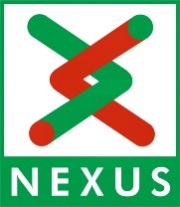 Essential CriteriaEssential CriteriaEDUCATIONEssential (E) or Desirable (D)GCSE (A-C grade) or equivalent in mathematics and English languageEDegree or Diploma level technical qualification preferred, ideally suited towards business information management, data and systems build and analysis, and technical business administrationDSPECIFIC KNOWLEDGEA good understanding of UK health and safety legislation and requirements, especially with regard to statutory reporting requirements (e.g. under RIDDOR);EExperienced and highly capable in the use of proprietary and industry health and safety tools systems such as SMIS and common IT software including MS Excel, Word, PowerPoint, Power BI and Access;  EGood working knowledge of all aspects of the Nexus business and organisational structureDEXPERIENCE, SKILLS & COMPETENCIESEXPERIENCE, SKILLS & COMPETENCIESHigh numeracy and strong analytical skills with the ability to produce accurate, timely and concise reportsEPractical project and/ or operational experience in health and safety managementDExcellent presentation and communication skillsEStrong understanding of business needs and experience utilising performance data to support an organisation’s wider objectivesDStrong ability to engage with a variety of internal and external stakeholdersEVersatility and flexibilityEPersonal integrity and discretion E